FCEA Board Meeting Agenda 	    	Tuesday, Mar 2, 2021, 6:00 pm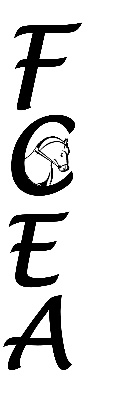 Call to order: Virtual Meeting 					Time 6:20 pmAttendees:  			Fay, Michelle, Courtney, Tory, Deb, Kadie
3.	Committee ReportsSecretary Report:  	Debbie  approved by Kadie second MichelleMembership Report: 	Louise		Was_9_ + New __ + Renew_5_ = Total _14_ Treasurers Report:  	Courtney	Operating Account - $ 7194.58.  Education Account $ 6721.94 Regarding fees: need $6000 min. (interest acct). Kadie motion to move $2000, second Courtney. Readdress non-interest-bearing account. Discussion to change banks and combine accounts.Advertising Update:  	Jeanette not present. Fay sent event list to JeanetteMarketing Update:  	Kadie posted to FB on line show and some articles.Volunteer Update: 	Kadie noneScholarship Update: 	Sandy noneUniversity Update:	Kadie noneActivities Reports:Activity Follow up discussionsUpcoming ActivitiesUn-mounted Banquet – date?year-end report posted on website. Kadie to link awards to FBAward Presentations @ first live show on 18APR2021Clinics 2021Fix A test – Kadie checking with Torrey. Checking with Angie Bean (interest in 2 judge test)Ali Brock – Kadie in contact, looking for an alternate (Heather Mason)George Williams – Sept 11&12 at Collective RootsDiscussion on what facilities can host eventsShow Dates for 20215 Virtual Show (2nd Sunday of Odd Months) – Organizers – Courtney & Tory, KadieFirst virtual show no entries to date.Virtual RibbonsJudges – Cindy Stephens judging5 JEF Shows – 4/18(Cyndi Stephens), 5/16(Debbie Morrison), 6/13 (Torrey), 9/19(Karin Worm), 10/10(Karen Monks-Reilly) – no jumping/CT (may add later)Danish System for RibbonsWork Day at JEF 3/28 10am changed to 21MAR2021Old BusinessNew BusinessBoard named - Election of Club officers: President______; VP______;Treas ______;Secy ______;Officers to remain the same.Region 1 meeting 2/28 – Dates being considered for 2022 are Regionals VADA 10/6-9 in Lexington KY, CBLM NCDCTA 9/22-25 Raeford NC. Dates have not been approved. No money will be donated to CBLM in 2021-2022New Logo for Region 1Other clubs were also extremely frustrated with the Schooling Show Reporting Requirement. No club participation in 2021.2021 Champ dates: Reg 1 VADA 10/14-17; CBLM NCDCTA 10/1-3, NAYC 8/9-15 MI; Youth Team 6/26-27 LVDA @ Culpeper, VA; Adult Team PVDA in Nov; Finals 11/11-14; DAD 9/28-10/3; GW Youth Clinic 11/20-21 @ RiveredgeMeeting Adjourned 7:28 pm	Next Meeting April 6th at Equine Exchange.Notes/Reminders: New USPS address is PO Box 335, Elverson, PA 19520Debbie Camplone secretary